Business:  _________________________________________Contact:  __________________________________________City:  ________	State:  ___________	ZIP:  ____________Email:  _________________	Phone:  __________________Amount:  ________________	Location:  ________________Please e-mail this form to Sean Richmond Athletic Director, srichmond@sburg.org.Check made payable to Stroudsburg Area School District to the attention ofStroudsburg High School, Athletic Office 1100 West Main Street, Stroudsburg, PA 18360.Please consult with your tax professional for deductibility of this program. We will provide a letter explaining that Stroudsburg Area School District is a non profit government entity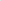 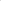 Payment Terms: All payments in full must be received in advance before production of advertising materials will begin. The cost is $350 per year and if you purchase 2 years you get a 3rd free. Payment required for sign to be manufactured. Please Note for optimal advertising exposure please submit ASAP.Siqn Desiqn: All signs will be 4x 8 feet containing lettering only. No logo options are available. Lettering should be provided by the advertiser in accordance to specifications provided. Choice of placement will be based on the order in which we receive full payment and all completed paperwork. Please turn in both at the same time.Approvals: The SASD reserves the right to reject or request changes to any advertising in its sole discretion in accordance with applicable law and School Board policy. All content must be approved by the Stroudsburg Area School District and advertiser before ad production will begin. Any changes after advertiser approval may incur additional charges. All advertising must comply with the Stroudsburg Area School District (SASD) Board Policy 913.1 entitled "Advertising and other Commercial Activity on School Property." The SASD will review all advertising prior to production.Copy-right and trademarks.  The advertiser warrants that approved advertising does not infringe on any copyright or trademark. The advertiser will indemnify and hold harmless the Stroudsburg Area School District, board members, employees, contractorsy and suppliers against any and all claims and/or liability that may arise pursuant to this agreement.Pricing:  $350 Per year and if you buy 2 years you get a 3rd Free.  Sample:  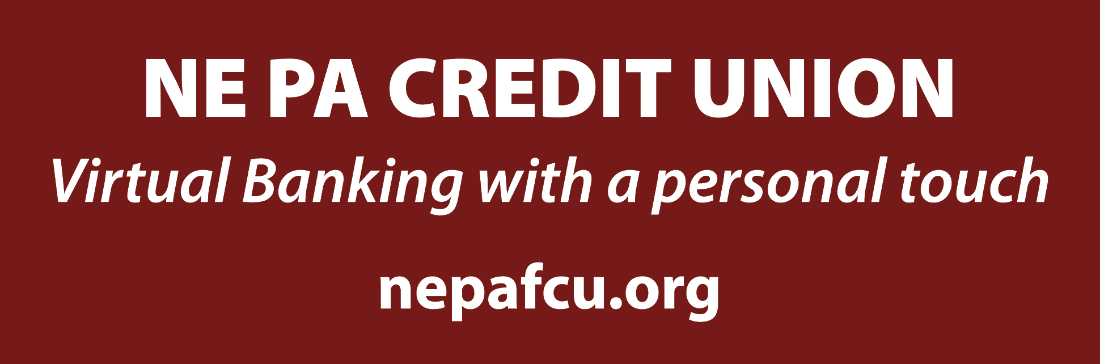 Please display your business lettering in the box below:  I have read, understood and agree to the terms of this agreement. I am also authorized to approve this expense on behalf of my company/organizationSignature 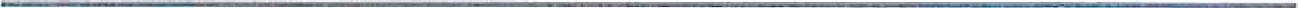 Print Name 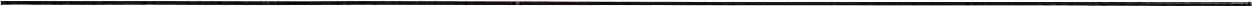 Title  Date 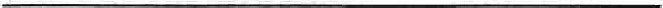 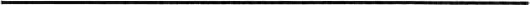 Thank you for supporting the Stroudsburg Area School District.